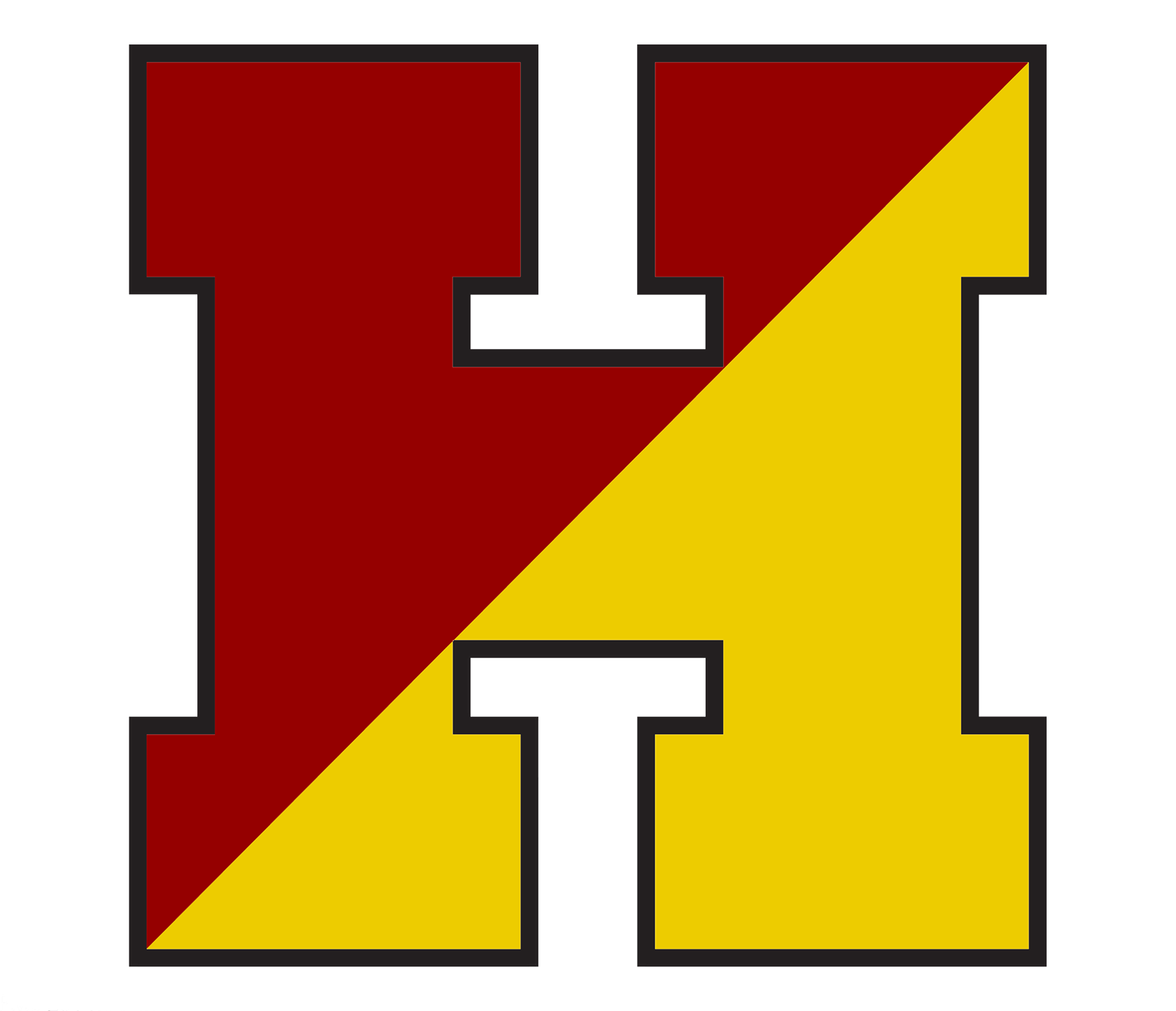 Haverford Middle School Newsletter             Week of October 26, 2020    Daily Protocols For Staff & Students                     School Safety                  School Pictures!!!              Get Your HMS SWAG!!!                    Lunch & Breakfast Bags                     Attendance Administrative & Counseling Support                          Technical Help       PIAA Sports - 7th & 8th Grade     Clubs & Activities for All Students